Sustainable/Alternative Agriculture	Course No. 18310	Credit: 1.0Pathways and CIP Codes: Diversified Agricultural Science (01.0000); Natural Resources and Environmental Sustainability (03.0101); Manufacturing 48.0000;Course Description: Sustainable/Alternative Agriculture courses explore technological and environmental changes and concerns. These courses address alternative approaches to food production including, but not limited to water resources management, organics, low-input, natural, and sustainable production methodology and practices. Course content may include comparing the effects of alternative production practices to those of conventional production practices.   Directions: The following competencies are required for full approval of this course. Check the appropriate number to indicate the level of competency reached for learner evaluation.RATING SCALE:4.	Exemplary Achievement: Student possesses outstanding knowledge, skills or professional attitude.3.	Proficient Achievement: Student demonstrates good knowledge, skills or professional attitude. Requires limited supervision.2.	Limited Achievement: Student demonstrates fragmented knowledge, skills or professional attitude. Requires close supervision.1.	Inadequate Achievement: Student lacks knowledge, skills or professional attitude.0.	No Instruction/Training: Student has not received instruction or training in this area.Benchmark 1: CompetenciesBenchmark 2: CompetenciesBenchmark 3: CompetenciesBenchmark 4:	 CompetenciesBenchmark 5:	 CompetenciesBenchmark 6: CompetenciesBenchmark 7:	 CompetenciesBenchmark 8:	 CompetenciesI certify that the student has received training in the areas indicated.Instructor Signature: 	For more information, contact:CTE Pathways Help Desk(785) 296-4908pathwayshelpdesk@ksde.org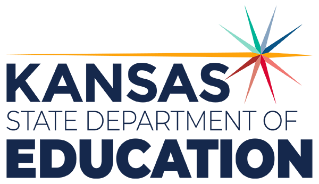 900 S.W. Jackson Street, Suite 102Topeka, Kansas 66612-1212https://www.ksde.orgThe Kansas State Department of Education does not discriminate on the basis of race, color, national origin, sex, disability or age in its programs and activities and provides equal access to any group officially affiliated with the Boy Scouts of America and other designated youth groups. The following person has been designated to handle inquiries regarding the nondiscrimination policies:	KSDE General Counsel, Office of General Counsel, KSDE, Landon State Office Building, 900 S.W. Jackson, Suite 102, Topeka, KS 66612, (785) 296-3201. Student name: Graduation Date:#DESCRIPTIONRATING1.1Define sustainable agriculture and discuss the principles of this idea.1.2Explain the concept of sustainable agriculture.1.3Discuss the connections between sustainable agriculture and human health.1.4Identify professional organizations and resources within the sustainable agriculture industry.1.5Contrast the concepts of biotechnology and genetic engineering with the concept of        sustainability.1.6Explain the importance of conservation of resources.#DESCRIPTIONRATING2.12.2Explain how various soil management techniques affect environmental growing conditions.2.3Explain organic matter and how to maintain organic matter.2.4Describe the importance of nutrient management to soil ecosystems.2.5Identify techniques of vermiculture.2.6Illustrate crop rotation.2.7Explain the use of cover crops and green manure and animal manures.2.8Identify methods of conservation tillage.2.9Explain soil testing, soil pH and the effects of liming.2.10Differentiate between primary, secondary and micronutrients.2.11Analyze fertilizer formulas and ratios.2.12Identify application methods for fertilization.2.13Define soil productivity.#DESCRIPTIONRATING3.1Define organic and its current impact on current agricultural methods.3.2Differentiate between conventional agriculture and organic production.3.3Clarify the types of organic certification and list the steps to becoming certified.3.4Discuss organic production systems in the United States.#DESCRIPTIONRATING4.1Determine appropriate plant material based on planting season and beneficial rotation schedule.4.2Identify plants that work well together in companion planting settings.4.3Develop a management schedule for school and community gardens.4.4Describe water collection and micro irrigation systems.4.5Demonstrate sustainable agriculture practices in the school greenhouse environment.#DESCRIPTIONRATING5.1Explain water requirements for different crops.5.2Recognize critical periods of water use.5.3Explain soil moisture.5.4Determine the frequency of irrigation and amount of water needed.5.5Describe different methods of irrigation.5.6Discuss sources of water and water quality.5.7Identify mulching principles and materials.#DESCRIPTIONRATING6.1Outline biological processes involved in composting.6.2List materials needed for compost production.6.3Explain the environmental factors that affect compost management.6.4Demonstrate how to utilize composting materials.6.5Construct a vermicomposting bin.#DescriptionRATING7.1Explain the major environmental advantages of the optimum MIG.7.2Identify the limiting factors of the optimum MIG system.7.3Compare the individual forage allotment needs of each grazing species.7.4Describe the production and management of forage supplies.7.5Outline various grazing system designs.7.6Explain economic considerations for the optimum MIG system.7.7Prepare and present farmer case studies focusing on MIG.#DescriptionRATING8.1Determine and analyze your niche as a Market Farmer.8.2Utilize marketing strategies to develop a marketing plan that includes a record keeping system.8.3Create a chart identifying direct marketing models.